S Z K O Ł A   P O D S T A W O W A   N R 4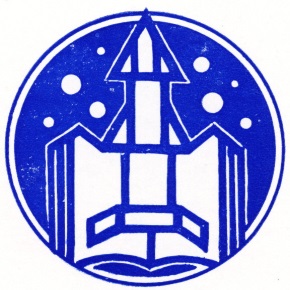 IM. ZDOBYWCÓW KOSMOSU  K O S Z A L I N   UL. PODGÓRNA 45                                                   Tel./ Fax. 343-15-48ZASADY WYDAWANIA DUPLIKATÓW ŚWIADECTW SZKOLNYCH:W przypadku utraty oryginału świadectwa rodzice ucznia lub pełnoletni absolwent może wystąpić do dyrektora szkoły z pisemnym wnioskiem o wydanie duplikatu świadectwa z podaniem przyczyny ubiegania się o duplikat.Do wniosku należy dołączyć dowód opłaty skarbowej.Za wydanie duplikatu świadectwa szkolnego pobiera się opłatę w wysokości równej kwocie opłaty skarbowej od legalizacji dokumentu tj. 26 zł. Wniosek załącznik nr 2 jest do pobrania w sekretariacie szkoły.POWYŻSZE OPŁATY NALEŻY WNOSIĆ NA KONTO:Szkoła Podstawowa nr 4 w KoszalinieM – BANK S.A.04 1140 1137 0000 2163 1000 1001z dopiskiem: opłata za legitymację szkolną, imię i nazwisko ucznia – Szkoły Podstawowej nr 4.